The Road to Emmaus
Word Search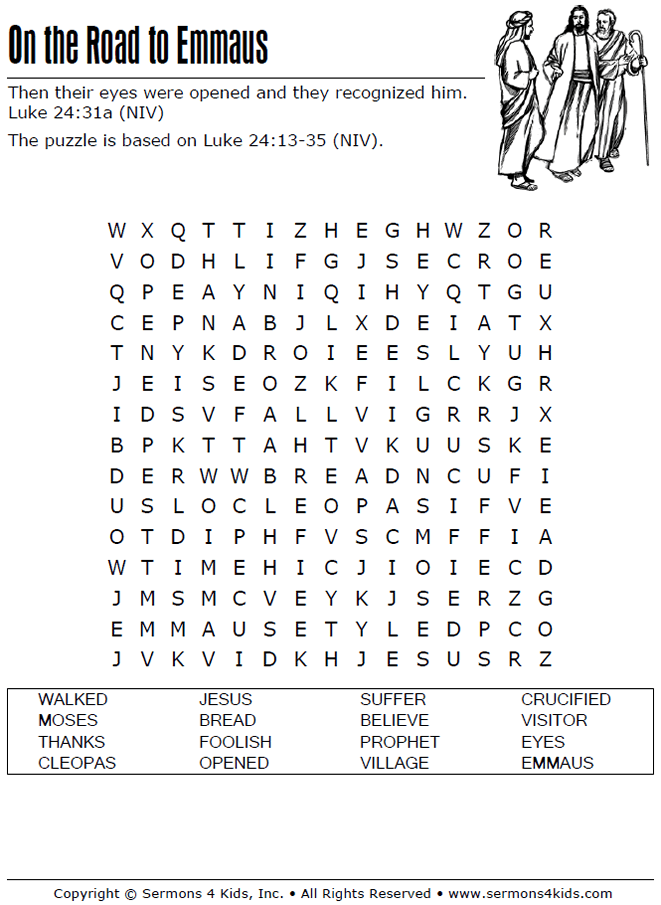 